Health & Safety Risk Register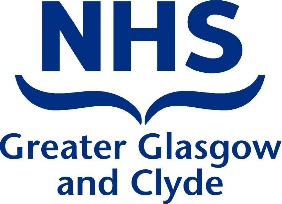 Directorate/Service/Department _______________		Completed By_______________	Date_______________	Review Date_______________  	REMEMBER: - Anything that cannot be resolved locally must be taken to the next level of management.  Risk RefDescription of RiskExisting ControlsResidual Level of RiskFurther Action / Controls Required